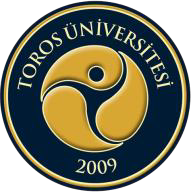 TOROS ÜNİVERSİTESİ SBYO HEMŞIRELIK VE SAĞLIK HIZMETLERI PROGRAMI 2. SINIF 2018-2019BAHAR  DÖNEMİ DERS PROGRAMI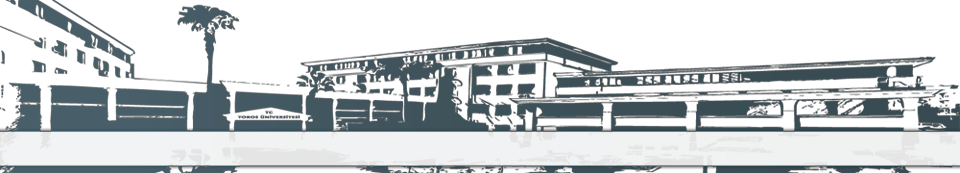 GÜNSAATPAZARTESİ SALI ÇARŞAMBA PERŞEMBE CUMA 08:10-09:00Ders Kodu: HEM226DersAdı:  Davranış Bilimleri ve PsikolojiDerslık 107Dr. Ogr. Uye. Azade GargarigillerDers Kodu: HEM226DersAdı:  Davranış Bilimleri ve PsikolojiDerslık 107Dr. Ogr. Uye. Azade Gargarigiller DersKodu: HEM224DersAdı:  Hemşirelikte Etik ve DeğerlerDerslık 104Prof. Dr. Fügen ÖzcanarslanDersKodu: HEM206DersAdı:  Çocuksağlığıvehastalıklarıhemşireliğiuyg.Öğr.gör. DidemPolatKülcüDersKodu: HEM202DersAdı:  HEM202 Doğum, kadınsağlığıvehastalıklarıhemşireliğiuyg.Dr. Ogr. UyeNazife Akan09:10-10:00Ders Kodu: HEM204DersAdı: Mesleki İngilizce-IIDerslık104Ögr. Gör. Ebru GüvençDersKodu: HEM202DersAdı:  HEM202 Doğum, kadın sağlığı ve hastalıkları hemşireliğiDerslık 104Dr.  Ogr. Uye. Nazife AkanDersKodu: HEM224DersAdı:  Hemşirelikte Etik ve DeğerlerDerslık 104Prof. Dr. Fügen ÖzcanarslanDersKodu: HEM206DersAdı:  Çocuksağlığıvehastalıklarıhemşireliğiuyg.Öğr.gör. DidemPolatKülcüDersKodu: HEM202DersAdı:  HEM202 Doğum, kadınsağlığıvehastalıklarıhemşireliğiuyg.Dr. Ogr. Uye. Nazife Akan10:10-11:00DersKodu: HEM204DersAdıMeslekiİngilizce-IIDerslık104Ögr. Gör. Ebru GüvençDersKodu: HEM202DersAdı:  HEM202 Doğum, kadın sağlığı ve hastalıkları hemşireliğiDerslık 104Dr.  Ogr. Uye. Nazife AkanDersKodu: HEM206DersAdı:  ÇocuksağlığıvehastalıklarıhemşireliğiDerslık 104Öğr.gör. DidemPolatKülcüDersKodu: HEM206DersAdı:  Çocuksağlığıvehastalıklarıhemşireliğiuyg.Öğr.gör. DidemPolatKülcüDersKodu: HEM202DersAdı:  HEM202 Doğum, kadınsağlığıvehastalıklarıhemşireliğiuyg.Dr.Ogr. UyeNazife Akan11:10-12:00Ders Kodu: HEM204Ders Adı: Mesleki İngilizce-IIDerslık104Ögr. Gör. Ebru GüvençDersKodu: HEM202DersAdı:  HEM202 Doğum, kadın sağlığı ve hastalıkları hemşireliğiDerslık 104Dr.  Ogr. Uye. Nazife AkanDersKodu: HEM206DersAdı:  ÇocuksağlığıvehastalıklarıhemşireliğiDerslık 104Öğr.gör. DidemPolatKülcüDersKodu: HEM206DersAdı:  Çocuksağlığıvehastalıklarıhemşireliğiuyg.Öğr.gör. DidemPolatKülcüDersKodu: HEM202DersAdı:  HEM202 Doğum, kadınsağlığıvehastalıklarıhemşireliğiuyg.Dr. Ogr. Uye. Nazife Akan12:00-13:00ÖĞLE TATİLİ13:10-14:00DersKodu: HEM202DersAdı:  HEM202 Doğum, kadınsağlığıvehastalıklarıhemşireliğiDerslık 104Dr.  Ogr. Uye. Nazife AkanDersKodu: HEM206DersAdı:  ÇocuksağlığıvehastalıklarıhemşireliğiDerslık 104Öğr.gör. DidemPolatKülcü DersKodu: HEM206DersAdı:  Çocuksağlığıvehastalıklarıhemşireliğiuyg.Öğr.gör. DidemPolatKülcüDersKodu: HEM202DersAdı:  HEM202 Doğum, kadınsağlığıvehastalıklarıhemşireliğiuyg.Dr.Ogr. UyeNazife Akan14:10-15:00DersKodu: HEM202DersAdı:  HEM202 Doğum, kadınsağlığıvehastalıklarıhemşireliğiDerslık 104Dr.  Ogr. Uye. Nazife AkanDersKodu: HEM206DersAdı:  ÇocuksağlığıvehastalıklarıhemşireliğiDerslık 104Öğr.gör. DidemPolatKülcüDersKodu: HEM206DersAdı:  Çocuksağlığıvehastalıklarıhemşireliğiuyg.Öğr.gör. DidemPolatKülcüDersKodu: HEM202DersAdı:  HEM202 Doğum, kadınsağlığıvehastalıklarıhemşireliğiuyg.Dr. Ogr. UyeNazife Akan15:10-16:00DersKodu: HEM210DersAdı:  Enfeksiyon Hastalıklar BakımıDerslık 104DersKodu: HEM206DersAdı:  ÇocuksağlığıvehastalıklarıhemşireliğiDerslık 104Öğr.gör. DidemPolatKülcüDersKodu: HEM206DersAdı:  Çocuksağlığıvehastalıklarıhemşireliğiuyg.Öğr.gör. DidemPolatKülcüDersKodu: HEM202DersAdı:  HEM202 Doğum, kadınsağlığıvehastalıklarıhemşireliğiuyg.Dr. Ogr. UyeNazife Akan16:10-17:00DersKodu: HEM210DersAdı:  Enfeksiyon Hastalıklar BakımıDerslık 104